APPLICATIONS AND ADMISSIONS, ACADEMIC REGISTRY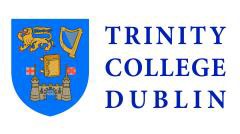   <><><><><><><><><><><><><><><><> LEARNING AGREEMENT <><><><><><><><><><><><><><><><> 	<><><><><><><><><><><><><><><> Non-EU College-Wide Exchange <><><><><><><><><><><><><><><>DETAILS OF THE PROPOSED STUDY PROGRAMME ABROADIf necessary, continue this list on a separate sheet.Submit this form to your Departmental Coordinator(s), NOT the Academic RegistryA copy should be kept by you and your Departmental Coordinator(s)NOTE: This Learning Agreement must be completed by all outgoing College-Wide Exchange Students and returned to their TCD Departmental Co-ordinator(s) by email or post within three weeks of beginning the study term in their host institution. It is essential that TSM students send a copy of the Learning Agreement to the co-ordinators of both departments to ensure both departments give approval of the selected modules. If Departmental Co-ordinators are unhappy with the selected modules/workload they must contact the student to discuss what changes are required in order to satisfy the student’s degree course requirement, and these changes must be reflected on the Learning Agreement.CHANGES TO ORIGINAL PROPOSED STUDY PROGRAMME/LEARNING AGREEMENT(to be filled in ONLY if appropriate)Student Name ………………………………………………………….If necessary, continue this list on a separate sheet.SUBJECTS FOR  ……………………………………………………………. DEPARTMENT/SCHOOL (Dept/School 1)SUBJECTS FOR  ……………………………………………………………. DEPARTMENT/SCHOOL (Dept/School 1)SUBJECTS FOR  ……………………………………………………………. DEPARTMENT/SCHOOL (Dept/School 1)SUBJECTS FOR  ……………………………………………………………. DEPARTMENT/SCHOOL (Dept/School 1)SUBJECTS FOR  ……………………………………………………………. DEPARTMENT/SCHOOL (Dept/School 1)SUBJECTS FOR  ……………………………………………………………. DEPARTMENT/SCHOOL (Dept/School 1)Module CodeName of Module/CourseDeleted ModuleAdded ModuleECTS CreditsHost University CreditsSUBJECTS FOR  ……………………………………………………………. DEPARTMENT/SCHOOL (Dept/School 2)SUBJECTS FOR  ……………………………………………………………. DEPARTMENT/SCHOOL (Dept/School 2)SUBJECTS FOR  ……………………………………………………………. DEPARTMENT/SCHOOL (Dept/School 2)SUBJECTS FOR  ……………………………………………………………. DEPARTMENT/SCHOOL (Dept/School 2)SUBJECTS FOR  ……………………………………………………………. DEPARTMENT/SCHOOL (Dept/School 2)SUBJECTS FOR  ……………………………………………………………. DEPARTMENT/SCHOOL (Dept/School 2)